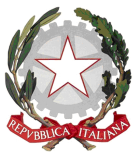 Ministero dell’Istruzione, dell’Università e della Ricerca  Ufficio Scolastico Regionale per il Lazio - Direzione Generale - Ufficio IVPersonale Scolastico - Formazione del Personale Scolastico -  Innovazione Tecnologica nelle Scuole    Viale Giorgio Ribotta, 41 – 00144 Romadrla.ufficio4@istruzione.it    -    drla@postacert.istruzione.itSCHEDA DI RICOGNIZIONENome e cognome docente:________________________________________________________Nato il _______________________ a _______________________________________________Residente in ____________________________________città ___________________________numero telefono/cellulare: _______________________________________________________e-mail: _________________________________________________________________________Disciplina d’insegnamento: ______________________________________________________Livello conoscenza lingua inglese (A2;B1;B2;C1) ____________________________________Istituto di appartenenza: Denominazione – Codice meccanografico ________________________________________________________________________________________________________________________________________________________________Indirizzo _______________________________________________________________________ città ___________________________________________________________________________ numero telefonico _______________________________________________________________ e-mail_________________________________________________________________________Esperienze maturate nell’ambito della tematica della Shoah: ________________________________________________________________________________________________________________________________________________________________________________________________________________________________________________ 